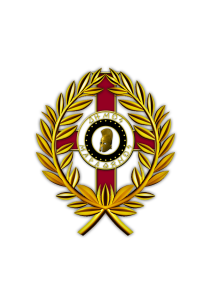 ΕΛΛΗΝΙΚΗ ΔΗΜΟΚΡΑΤΙΑ					Ν. ΜΑΚΡΗ  04/06/2018ΝΟΜΟΣ ΑΤΤΙΚΗΣ						Α.Π: Δ.Υ.ΔΗΜΟΣ ΜΑΡΑΘΩΝΑΣΔ/ΝΣΗ ΤΕΧΝΙΚΩΝ ΥΠΗΡΕΣΙΩΝΤαχ. Διεύθυνση:   Λεωφόρος Μαραθώνος, 104, 			ΠΡΟΣ: Τμήμα Προμηθειών			    Ν.Μάκρη							Ταχ. Κώδικας:       19005					              Πληροφορίες:        Κολοβός Γεώργιος				Τηλ.:                       2294320518							FAX:                       22943090810					e-mail:                   techdep@marathon.gr			               ΘΕΜΑ: Τεχνική Έκθεση - ΚοστολόγησηΟι παρακάτω εργασίες και προμήθειες υλικών είναι απαραίτητες για τη συντήρηση του βιολογικού καθαρισμού της Ε΄ Κατασκήνωσης.1. Επανεκκίνηση και προγραμματισμός PLC αρχικού σταδίου		450,00€2. Επισκευή αντλιών φίλτρου   	         500,00€ Χ 2 ΤΕΜ	              1.000,00€3. Επισκευή αντλιών αρχικής ανύψωσης      700,00 Χ 3 ΤΕΜ	              2.400,00€4. Inverter αεριστή επανεκκίνηση					180,00€5. Λάδια και έδρανο επιφανειακού αεριστή				110,00€6. Δύο επισκέψεις κατά την περίοδο λειτουργίας			500,00€7. Σωλήνα αναρρόφησης αντλιών Φ110				130,00€8. Ιμάντας αεριστή							 60,00€9. Θερμικό ρελέ αεριστή						150,00€			ΣΥΝΟΛΟ ΥΛΙΚΩΝ ΚΑΙ ΕΡΓΑΣΙΩΝ	              4.980,00€Ο Συντάξας 							Ο Διευθυντής Τεχνικών ΥπηρεσιώνΓεώργιος Κολοβός    						      Τσαγλιώτης Μιχάλης	Πολιτικός Μηχανικός 						    Αρχιτέκτων Μηχανικός